愛的輪轉募款單回函2016年12月09 日愛的輪轉明星慈善音樂會，邀您共襄盛舉，隨緣捐款請於11月20日前，將善款匯入以便安排刊登節目手冊，以致感謝!3490第____分區________扶輪社匯款人_____________  ____月____日回傳 2299-2097     三樓VIP  2000元x ______張=________ 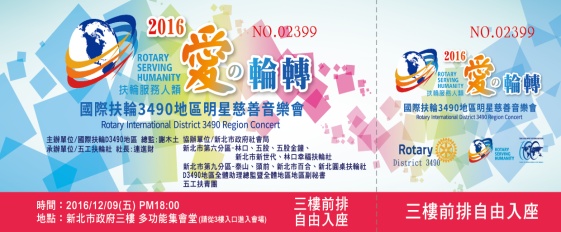    四樓自由席  1000元x ______張=________ 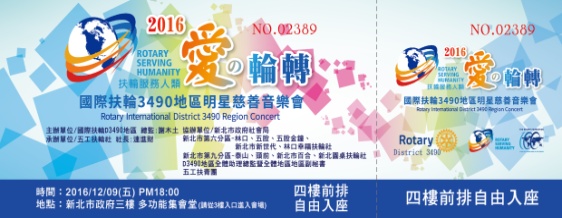  五六樓自由席   500元x ______張=________ 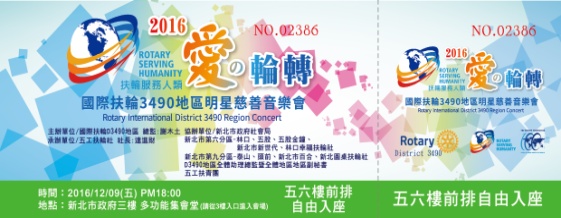 匯款專戶: 請備註”愛的輪轉善款” 新北市五工扶輪社  第一銀行五股工業區分行  21710028690 匯款收據張貼處五工扶輪社  江小姐  02-2299-2098 